HOMEMADE PIZZA SAUCEIngredients:Yields 2 cups 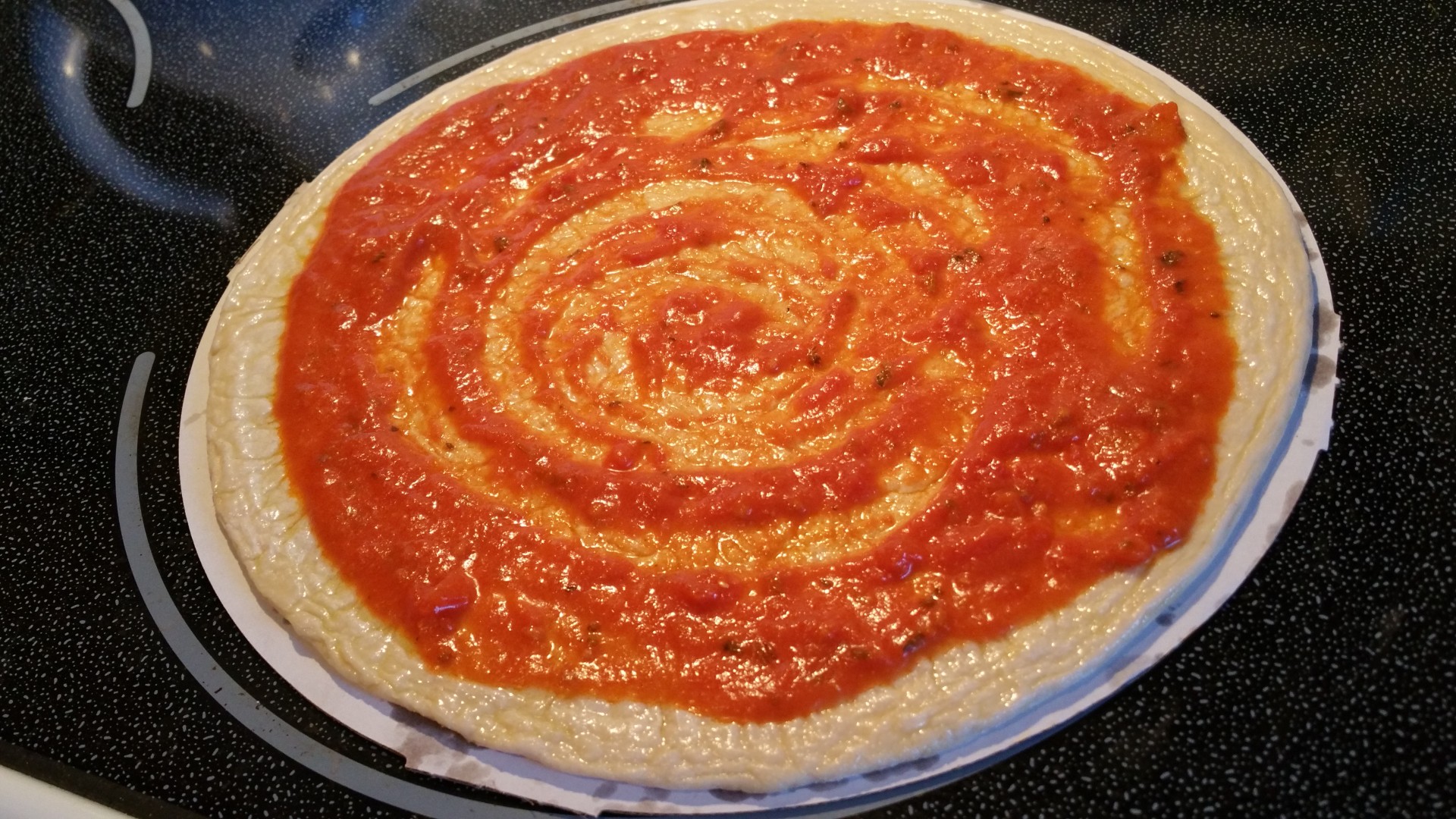 1 tablespoon olive oil1 tablespoon minced garlic 1 teaspoon dried oregano or 2 cans (14.5oz) diced tomatoes (undrained) or 2 pounds diced fresh tomatoes1 teaspoon granulated sugar/honey/agave 1/4 teaspoon red pepper flakes 1/2 teaspoon saltBlack pepper to tasteDirections: Dice garlic and tomatoes.In a medium saucepan over low heat, warm the olive oil.Add the garlic and cook, stirring for about a minute. If you’re using dried oregano, add that along with the garlic. If you’re using fresh, add it to the sauce at the end of the cooking time*****Increase the heat to medium. Add the tomatoes, sugar, red pepper flakes, salt, and black pepper.Leave over medium heat, stirring occasionally, until boiling. Reduce heat to low for a nice simmer.Simmer uncovered for 90 minutes or until desired. Stir in fresh oregano, if using now*****Allow the sauce to cool to a safe temperature and then, using an immersion blender blend sauce. Use on pizza, pasta, and enjoy and use within 5 days or freeze! Interested in learning more about nutrition and health?  Call the Wellness Center at 255-4444 and schedule an appointment one of our dietitians. 